MODELLO DI E-MAIL 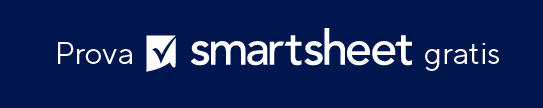 DI VERIFICA DELL'IMPIEGO RIGA DELL'OGGETTO:Verifica dell'impiego per [Nome dipendente]CORPO DELL'E-MAIL:[Nome del dipendente] ha lavorato per [Nome dell'azienda] dal giorno [data di assunzione-data di fine] nel ruolo di [Titolo del dipendente].–––O––– [Nome dipendente] ha lavorato presso [Nome azienda] dal giorno [data di assunzione] e attualmente ricopre la posizione di [Ruolo/Posizione dipendente].Per ulteriori informazioni contattare [Nome contatto].[Nome][Il tuo titolo][Nome dell'azienda][Informazioni di contatto]DICHIARAZIONE DI NON RESPONSABILITÀQualsiasi articolo, modello o informazione è fornito da Smartsheet sul sito web solo come riferimento. Pur adoperandoci a mantenere le informazioni aggiornate e corrette, non offriamo alcuna garanzia o dichiarazione di alcun tipo, esplicita o implicita, relativamente alla completezza, l’accuratezza, l’affidabilità, l’idoneità o la disponibilità rispetto al sito web o le informazioni, gli articoli, i modelli o della relativa grafica contenuti nel sito. Qualsiasi affidamento si faccia su tali informazioni è pertanto strettamente a proprio rischio.